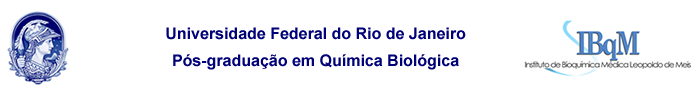 Seminários Integrados Hatisaburo Masuda: Declaração de PresençasDeclaro que o(a) aluno(a) XXXXXXXXXXXXX, DRE XXXXXXXXX, obteve XX presenças em Seminários Integrados, conforme a relação abaixo:Rio de Janeiro, 20 de julho de 2023.___________________________________________________________
XXXXXX 
Responsável pelos Seminários Integrados Hatisaburo MasudaPresençasDataPáginaNº da Ass.XX/XX/XXXXXXXXXXXXXXXXXXX/XX/XXXXXXXXXXXXXXXXXXX/XX/XXXXXXXXXXXXXXXXXXX/XX/XXXXXXXXXXXXXXXXXXX/XX/XXXXXXXXXXXXXXXXXXX/XX/XXXXXXXXXXXXXXXXXXX/XX/XXXXXXXXXXXXXXXXXXX/XX/XXXXXXXXXXXXXXXXXXX/XX/XXXXXXXXXXXXXXXXXXX/XX/XXXXXXXXXXXXXXXXXXX/XX/XXXXXXXXXXXXXXXXXXX/XX/XXXXXXXXXXXXXXXXXXX/XX/XXXXXXXXXXXXXXXXXXX/XX/XXXXXXXXXXXXXXXXXXX/XX/XXXXXXXXXXXXXXXXXXX/XX/XXXXXXXXXXXXXXXXXXX/XX/XXXXXXXXXXXXXXXXXXX/XX/XXXXXXXXXXXXXXXXXXX/XX/XXXXXXXXXXXXXXXXXXX/XX/XXXXXXXXXXXXXXXXXXX/XX/XXXXXXXXXXXXXXXXXXX/XX/XXXXXXXXXXXXXXXXXXX/XX/XXXXXXXXXXXXXXXXXXX/XX/XXXXXXXXXXXXXXXXXXX/XX/XXXXXXXXXXXXXXXXX